                                         Ice Cream Quantifying (please print)                             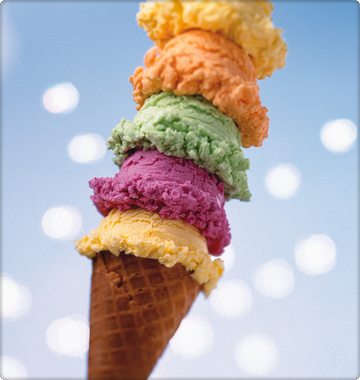 Have your child count the numbers on the ice cream conesFind objects in your house to quantify and match the numbers on the cones.  (below)Fill in the blank cones with higher numbers to challenge your child 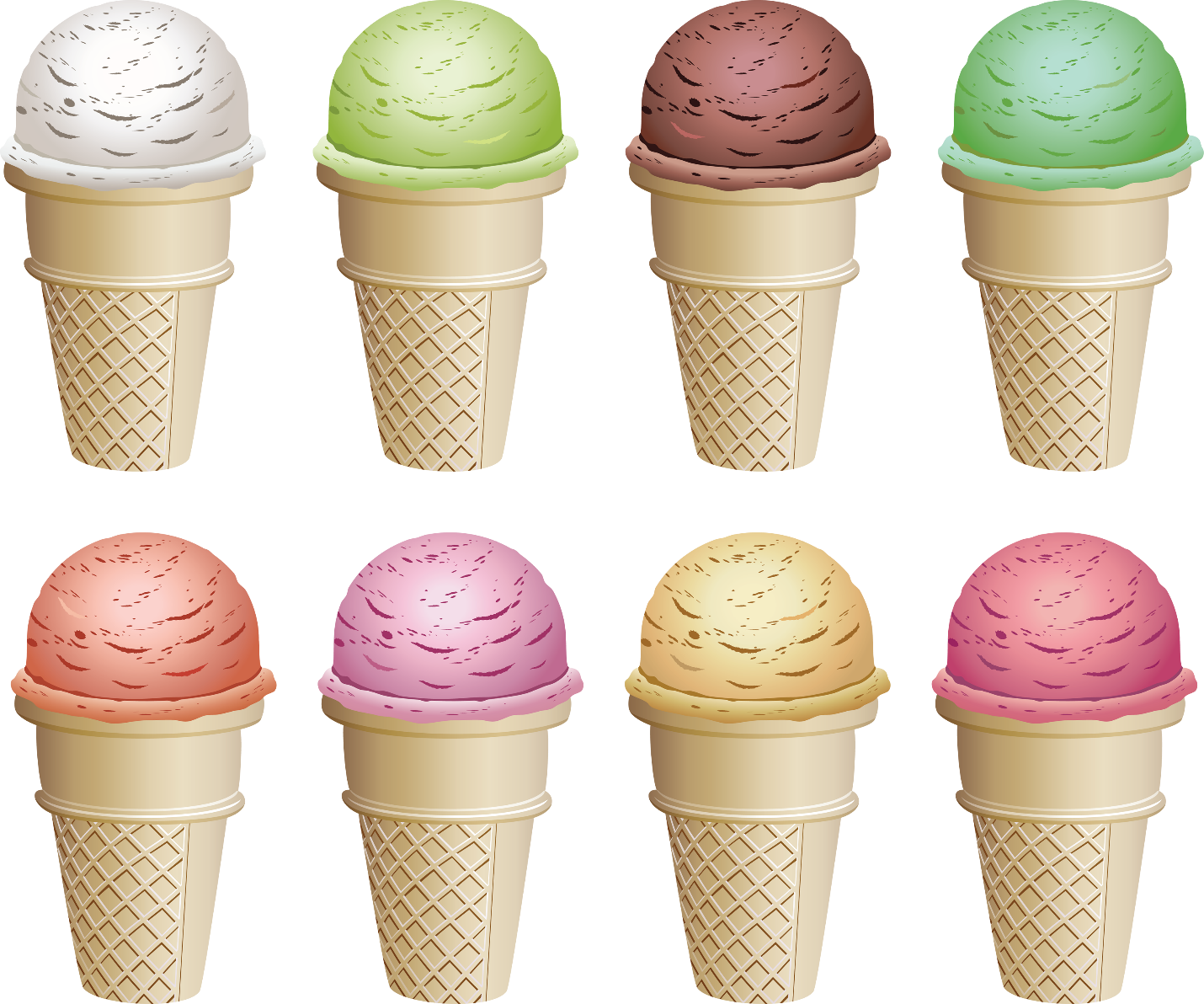 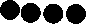 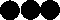 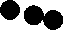 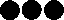 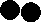 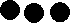 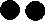 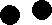 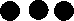 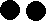 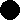 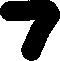 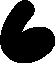 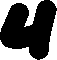 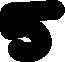 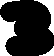 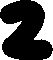 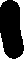 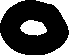 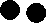 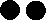 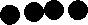 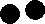 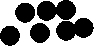 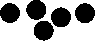 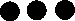 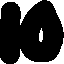 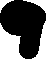 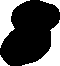 